		týden 2	Detektivní plán 	5.9.-9.9.detektiv:______________________________Informace:Tento týden se soustředím na dodržování pravidla: _________________________________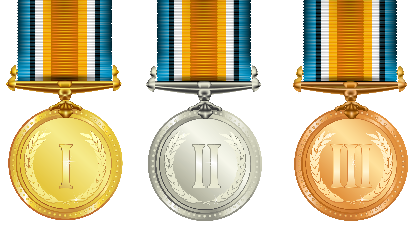 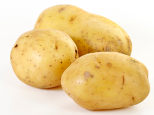 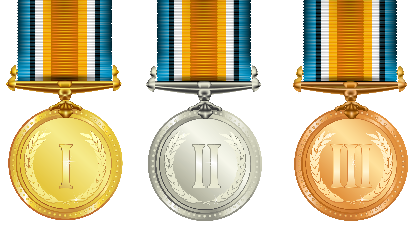 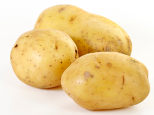 Jak mi šlo dodržování:  Důkaz: ___________________________________________________________________________________________________Co budu zjišťovat:Moje hodnocení: (Jak poznám, že jsem se to naučil/a)Tento týden se mi povedlo ____________, protože _________________________________________.Cvičení do desetiminutovky nebo diktátuAhoj čtvrťáci.Tento týden už se vrhneme rovnýma nohama do práce. Učebnice máte, prosím podepište si je. Průběžně si rozdáme sešity i pracovní sešity do jednotlivých předmětů.Jistě jste si všimli nové podoby týdenního plánu. Vše si ve škole řádně vysvětlíme, abyste ho mohli odevzdat již v pátek.Zvu vás na třídní schůzku konanou 15.9. od 17:30.Blíží se první sběr papíru. Přineste, co unesete Na ŠkoleOnline již naleznete rozvrh, který se s velkou pravděpodobností již nezmění. Příští týden se podle něj již budeme řídit. Tento týden máme vyučování vždy od 8:00 do 11:40.PředmětUčivoKde to najduMOpakování různých prostředí.Uč. Do str. 5SKNČeská republika - opakováníSpolečnost str. 12-19ČJOpakování vyjmenovaných slovUč. Do str. 9ČteníDílna čteníČJ:Vyjmenuji všechna vyjmenovaná slovaČJ:do tří minut     do čtyř minut     do pěti minutSKN:Na mapě přesně vyznačím, kde jsem byl/a o prázdninách.SKN: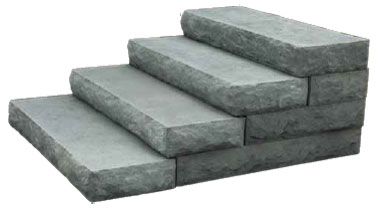 M:Řeším samostatně a správně různá prostředí v matematice.M:min. I------------------------------------------------------------------------------I max.